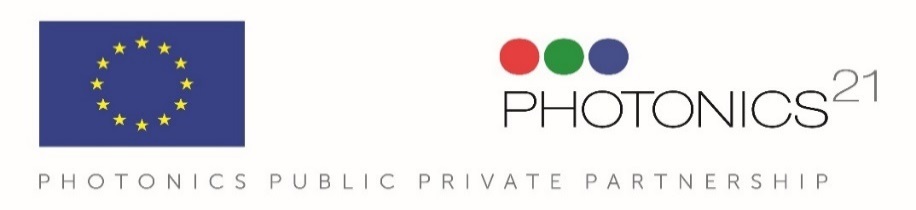 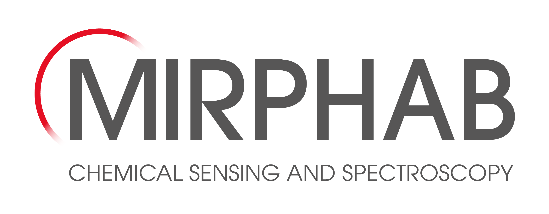 H2020 -688265MIRPHABMidInfraRed Photonics devices fABrication for chemical sensing and spectroscopic applicationsPlantilla de Solicitud de PropuestaPor favor, siga la estructura de esta plantilla durante la preparación de su solicitud. Ha sido diseñada para asegurar que los aspectos importantes de su solicitud sean presentados de manera que permitan a los expertos realizar una evaluación efectiva de los criterios de evaluación. Las secciones 1, 2 y 3 corresponden a un conjunto criterios de evaluación.Tenga en cuenta que las propuestas se evaluarán tal como se hayan presentado, no según el valor que podrían tener con la realización de ciertos cambios. Esto significa que sólo serán consideradas para el acceso a los servicios de MIRPHA y para la subvención de apoyo aquellas propuestas que aborden con éxito todos los aspectos requeridos.  Límite de página: Para propuestas completas, la portada y las secciones 1, 2 y 3, no deben exceder 25 páginas en total. Todas las tablas de estas secciones deben incluirse dentro de este límite. El tamaño de fuente mínimo permitido es de 11 puntos.  El tamaño de la página es A4, y todos los márgenes (superior, inferior, izquierda, derecha) deben ser de por lo menos 15 mm (sin incluir ningún pie o cabecera). 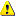 Por favor no considerar el límite de páginas como objetivo! Está en su interés mantener su solicitud lo más concisa posible, ya que las propuestas innecesariamente largas no serán bien vistas.PortadaAcrónimo de la propuestaTítulo de la propuestaResumen Ejecutivo  Breve descripción de la propuesta incluyendo un breve resumen las aplicaciones abordadas, los avances esperados más allá de las tecnologías existentes y una breve descripción de las funcionalidades clave previstas. Por favor, sea específico y proporcione solamente la información relacionada a la propuesta y a sus objetivos. Utilice indicadores y objetivos cuantificados (máx 2000 caracteres incluidos los espacios en blanco).RelevanciaEn esta sección, el solicitante debe abordar las especificaciones técnicas del proyecto propuesto, identificando los nichos de aplicación, cómo estas aplicacioness son abordadas por las herramientas comerciales existentes y cómo el desarrollo solicitado a MIRPHAB aportará una ventaja técnica en términos de precio, rendimiento, funcionalidad, etc.  Su propuesta debe abordar un campo de aplicación cubierto por MIRPHAB. Para obtener información, consulte www.mirphab.eu;Alcance del proyectoDescriba los objetivos específicos del proyecto, que deben ser claros, medibles, realistas y factibles dentro de las capacidades tecnológicas proporcionadas por la línea piloto MIRPHAB. Introduzca aquí la aplicación tratada, debatiendo las principales limitaciones técnicas y no técnicas de las soluciones existentes, sus debilidades tecnológicas clave y cómo el desarrollo propuesto permitirá superarlas. Los objetivos deben ser coherentes con la explotación y el impacto esperados del proyecto (véase la sección 3). Conceptos y metodología Describa y explique el concepto general que sustenta el proyecto, indicando cómo los desarrollos solicitados pueden ayudar a abordar las limitaciones señaladas anteriormente;  Describa los principales desarrollos solicitados a MIRPHAB, proporcionando especificaciones, ideas, esquemas y modelos para la realización de los dispositivos solicitados; Describa cómo se integrarán los dispositivos en las herramientas de detección existentes o "a desarrollar" y cómo se aportarán funcionalidades clave y/o ventajas técnicas y de mercado; Relación con MIRPHABIndique cómo se ajustará el proyecto propuesto al panel de tecnología proporcionado por MIRPHAB;Analice cómo MIRPHAB contribuirá al desarrollo técnico y cómo el acceso a los servicios de línea piloto se ajusta al modelo de negocio del solicitante;ImpactoEsta sección aborda los temas de mercado y de negocios relacionados con la propuesta. Cada solicitante debería incluir aquí una descripción general del mercado al que se dirige el proyecto. Los solicitantes que pidan la Beca de Apoyo de MIRPHAB deben también proporcionan un análisis de este nicho de mercado y un plan de negocios preliminar (Puntos b y c de esta sección)Su propuesta debe dirigirse a un campo de aplicación cubierto por MIRPHAB. Para obtener información, consulte www.mirphab.eu;Análisis del nicho de mercado abordado Describa el mercado abordado, ya sea a nivel europeo o mundial, proporcione información sobre usuarios potenciales, tamaño del mercado y crecimiento pasado y futuro. Cuando sea aplicable, argumente el impacto de las regulaciones y normas que puedan afectar el mercado de la aplicación;Competidores del mercado actual y el repartimiento de éste;  Describa el avance que su propuesta proporcionaría más allá del estado del arte y cómo este avance puede traducirse en oportunidades de mercado; Acceso al mercadoEsta sección es obligatoria para las propuestas que soliciten el apoyo de MIRPHAB Presente la estrategia de acceso al mercado y el potencial de crecimiento esperado. Argumentar en particular cómo la disponibilidad del dispositivo fabricado por MIRPHAB se ajustará en el negocio desarrollado por la empresa proponente;Presente cómo el proponente tiene la intención de penetrar en el mercado, cómo su estrategia puede generar negocios y exponga las cifras objetivo de cuota de mercado asequible. Caso de negocioEsta sección es obligatoria para las propuestas que soliciten el apoyo de MIRPHAB Proporcionar un borrador del plan de negocios para la explotación del nuevo dispositivo/producto utilizando componentes MIRPHAB complementados con un plan de negocios preliminar; Discutir el estado de la P.I. y la estrategia para adquirir la libertad de explotación.Proporcionar un estudio de caso de negocio incluyendo el tamaño del mercado relacionado, la cuota de mercado alcanzable con el nuevo dispositivo/producto usando los componentes de MIRPHAB complementados con un plan de negocio preliminar; 